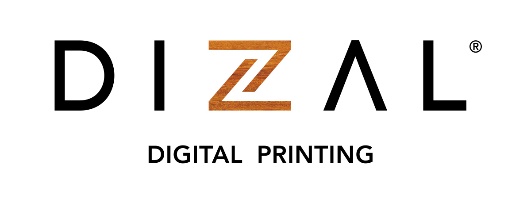 SECTION 05 72 00 - ALUMINUM BATTENSThis section includes editing notes to assist the user in editing the section to suit project requirements. These notes are included as hidden text, and can be revealed or hidden by the following method in Microsoft Word:Display the FILE tab on the ribbon, click OPTIONS, then DISPLAY. Select of deselect HIDDEN TEXT.PART 1 	GENERAL ADMINISTRATIVE REQUIREMENTS 	A. 	Pre-Installation Conference: Attendance: [Architect,] [Owner,] [Contractor,] [Construction Manager,] [installer,] [and related trades.] Review: Project conditions, manufacturer requirements, delivery and storage, staging and sequencing, and protection of completed work. REFERENCES	American Society for Testing and Materials (ASTM) ASTM B221	Standard Specification for Aluminum and Aluminum-Alloy Extruded Bars, Rods, Wire, Profiles, and Tubes ASTM D1037	Standard Test Methods for Evaluating Properties of Wood-Base Fiber and Particle Panel Materials Section 14 - Nail Withdrawal / Dry Condition only ASTM D523	Standard Test Method for Specular Gloss ASTM D2244	Standard Practice for Calculation of Color Tolerances And Color Differences from Instrumentally Measured Color Coordinates ASTM D870	Standard Practice for Testing Water Resistance of Coatings Using Water Immersion ASTM D3359	Standard Test Methods for Measuring Adhesion by Tape Test ASTM D6578	Standard Practice for Determination of Graffiti Resistance ASTM E84	Standard Test Method for Surface Burning Characteristics Of Building MaterialsASTM G154	Standard Practice for Operating Fluorescent Ultraviolet (UV) Lamp Apparatus for Exposure of Nonmetallic Materials ASTM G155-13 	Standard Practice for Operating Xenon Arc Light Apparatus for Exposure of Non-Metallic Materials SUBMITTALS Action Submittals: Product Data: Submit manufacturer's printed product literature, specifications and data sheet.Samples: Digital color and texture card showing variation within selected color and texture for visual reference.  Informational Submittals: 	1. 	Test results by an independent testing agency showing compliance with specified tests and standards. Closeout Submittals: 	1. 	Maintenance Data..	2. 	     Manufacturer Warranty.WARRANTY 	A. 	Manufacturer’s 25 year warranty providing coverage against: Corrosion. Cracking and crazing of finish. Finish color change greater than 5 units. Loss of finish gloss exceeding 70 percent of original. Loss of finish adhesion. PART 2 	PRODUCTS 	MANUFACTURER  	Contract Documents are based on aluminum battens with digitally printed finish by DIZAL, Inc. www.dizal.com. 	Substitutions: Refer to Division 01. MATERIALS Aluminum: 6063-T5 alloy. ACM (Aluminum Composite Material) consisting of 	Type: Aluminum face sheets with thermoplastic core.	Face sheets: ASTM B209, 0.5mm thick.	Thickness total: 4 mm.	Finish for exterior faces: Three-layer color and texture finish including:Primer coat: Specially formulated primer coat assures optimal adhesion between aluminum and ink.High-definition digital inkjet printing to create photographic reproductions of colors and textures, continuous to edges.  Protective clear coat: Applied to provide long-term protection against UV rays and fading.Ultraviolet fade test: No change in 2000 hours, tested to ASTM G155.  - Standard Practice for Operating Xenon Arc Light Apparatus for Exposure of Non-Metallic Materials, when tested by a third party test lab.SPECIFIER NOTE: 

DIZAL has more than 100 color and texture options available.  The color listed below is an example of how to list the color and texture for inclusion in a project specific specification.  Refer to the DIZAL Website www.dizal.com for a current listing of color and texture options.  IMPORTANT NOTE: Faux-joint will be removed before printing.  Contact DIZAL for visual pdf. Color: To match DIZAL [TEXTURE and color reference XXX-XX].	Aluminum Extrusions:  	ASTM B221, 6063-T5 alloy and temper. COMPONENTS Aluminum Battens: Size: [1] [2] inch face width x [2] [3] [4] [5] [6] [8] inch depth.  Profile: Rectangular or Square. End caps: Glued or riveted, size to fit batten ends; same finish as battens. Fire hazard classification: Flame Spread/Smoke Developed rating of 20/120, tested to ASTM E84. Finish: 	1.  	Three-layer color and texture finish including: Primer coat : Specially formulated primer coat assures optimal adhesion between aluminum and ink. High-definition digital inkjet printing to create photographic reproductions of colors and textures, continuous to edges.  Protective clear coat :  Applied to provide long-term protection against UV rays and fading.Ultraviolet fade test: No change in 2000 hours, tested to ASTM G155. Color: To match DIZAL [TEXTURE and color reference XXX-XX].ACCESSORIES Fasteners: [Stainless steel,] type best suited to substrate conditions, supplied by other manufacturer.PART 3 	EXECUTION 	INSTALLATION Install in accordance with manufacturer’s instructions.Set battens plumb, level and rigid. Prevent contact of aluminum and dissimilar metals by coating contact surfaces with primer, applying sealant or tape, or installing nonconductive spacers. CLEANING  Upon completion of installation, remove surplus materials, rubbish, tools and equipment barriers.Clean finished surfaces in accordance with manufacturer's written instructions and keep them clean during construction. 	END OF SECTION DISCLAIMER: 

This Specification have been written as an aid to the professionally qualified Specifier and Design Professional. The use of this Guide requires the sole professional judgment and expertise of the qualified Specifier and Design Professional to adapt the information to the specific needs for the Building Owner and the Project, to coordinate with their Construction Document Process, and to meet all the applicable building codes, regulations and laws. DIZAL INC. EXPRESSLY DISCLAIMS ANY WARRANTY, EXPRESSED OR IMPLIED, INCLUDING THE WARRANTY OF MERCHANTABILITY OR FITNESS FOR PARTICULAR PURPOSE OF THIS PRODUCT FOR THE PROJECT.